嘉義縣 鹿草國民中學110學年度雙語國家政策－口說英語展能樂學計畫子計畫2-1：國民中小學英語日活動成果報告表活動名稱Santa Is Looking for Rudolph辦理日期110.12.22-24辦理地點鹿草國中參加人數192成果摘要-活動內容介紹及特色說明(列點說明)本系列活動有二：Wishes on Pine Needles英文願望卡：在外師的課，經過老師的搭鷹架指導，全校學生皆以英文寫於許願條上。許願條為綠色針葉狀，將全校的許願條蒐集、排列成鹿草國中獨一無二的聖誕樹。Christmas pair-up此為中英配對遊戲：學生手上握有聖誕老公公的圖卡(有英文單字)，去尋找校園內相對應的麋鹿卡(有單字的中文意思)。配對成功，並且找英文老師或外師，正確唸出英文單字的學生可以領小禮品。配對成功的小卡由獲獎學生親自張貼於文化角，成為節慶布置的一部分。增添文化角的互動性，且讓學生對於該區的布置有參與感。學生在走經集合場時，會駐足欣賞節慶布置，亦能看到這些單字。寓教於樂：結合節慶，讓學生在歡樂的氣氛下學習單字。結合國際教育：配對遊戲中包含國家中英文名字配對，國家名字皆來自「我和世界的孩子不一樣的生活」這本書的介紹。因全一年級都有國際教育的課程，所以都認識這些國家名字。單字範圍皆為課堂中所學，希望學生能應用所學。本系列活動有二：Wishes on Pine Needles英文願望卡：在外師的課，經過老師的搭鷹架指導，全校學生皆以英文寫於許願條上。許願條為綠色針葉狀，將全校的許願條蒐集、排列成鹿草國中獨一無二的聖誕樹。Christmas pair-up此為中英配對遊戲：學生手上握有聖誕老公公的圖卡(有英文單字)，去尋找校園內相對應的麋鹿卡(有單字的中文意思)。配對成功，並且找英文老師或外師，正確唸出英文單字的學生可以領小禮品。配對成功的小卡由獲獎學生親自張貼於文化角，成為節慶布置的一部分。增添文化角的互動性，且讓學生對於該區的布置有參與感。學生在走經集合場時，會駐足欣賞節慶布置，亦能看到這些單字。寓教於樂：結合節慶，讓學生在歡樂的氣氛下學習單字。結合國際教育：配對遊戲中包含國家中英文名字配對，國家名字皆來自「我和世界的孩子不一樣的生活」這本書的介紹。因全一年級都有國際教育的課程，所以都認識這些國家名字。單字範圍皆為課堂中所學，希望學生能應用所學。本系列活動有二：Wishes on Pine Needles英文願望卡：在外師的課，經過老師的搭鷹架指導，全校學生皆以英文寫於許願條上。許願條為綠色針葉狀，將全校的許願條蒐集、排列成鹿草國中獨一無二的聖誕樹。Christmas pair-up此為中英配對遊戲：學生手上握有聖誕老公公的圖卡(有英文單字)，去尋找校園內相對應的麋鹿卡(有單字的中文意思)。配對成功，並且找英文老師或外師，正確唸出英文單字的學生可以領小禮品。配對成功的小卡由獲獎學生親自張貼於文化角，成為節慶布置的一部分。增添文化角的互動性，且讓學生對於該區的布置有參與感。學生在走經集合場時，會駐足欣賞節慶布置，亦能看到這些單字。寓教於樂：結合節慶，讓學生在歡樂的氣氛下學習單字。結合國際教育：配對遊戲中包含國家中英文名字配對，國家名字皆來自「我和世界的孩子不一樣的生活」這本書的介紹。因全一年級都有國際教育的課程，所以都認識這些國家名字。單字範圍皆為課堂中所學，希望學生能應用所學。檢討或建議事項期許配對遊戲可以在之後的英語活動從單字層面延伸成句子，提升學習層次。提早與全校教師溝通，讓更多老師能鼓勵學生參與活動開口說英文。期許配對遊戲可以在之後的英語活動從單字層面延伸成句子，提升學習層次。提早與全校教師溝通，讓更多老師能鼓勵學生參與活動開口說英文。期許配對遊戲可以在之後的英語活動從單字層面延伸成句子，提升學習層次。提早與全校教師溝通，讓更多老師能鼓勵學生參與活動開口說英文。照片說明（4-10張）照片說明（4-10張）照片說明（4-10張）照片說明（4-10張）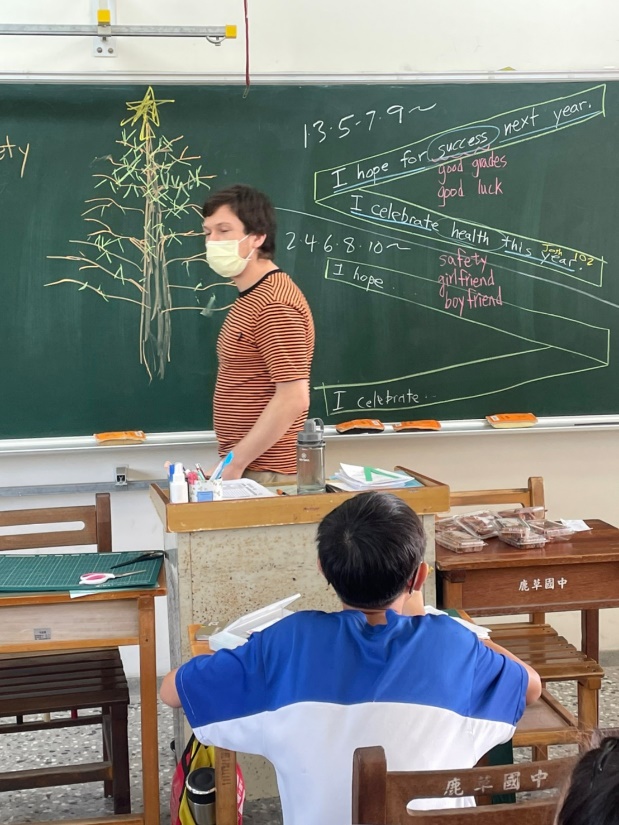 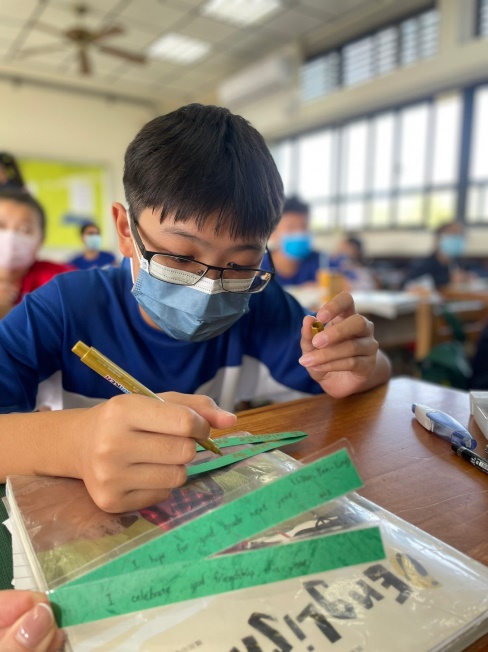 外師搭鷹架引導學生用英文表達願望學生自行書寫願望條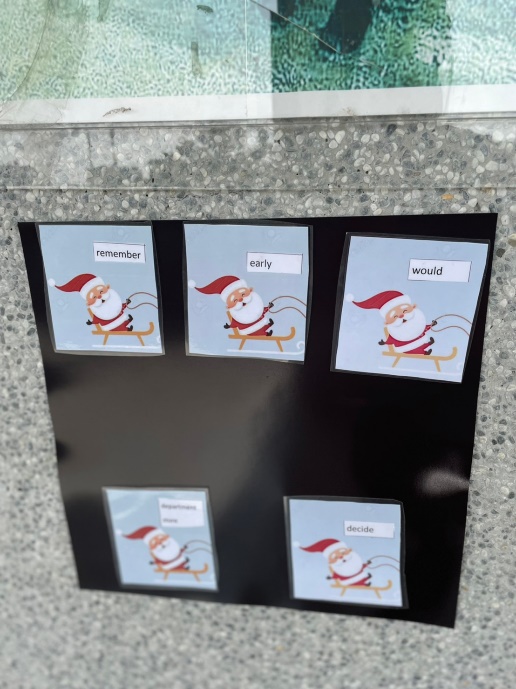 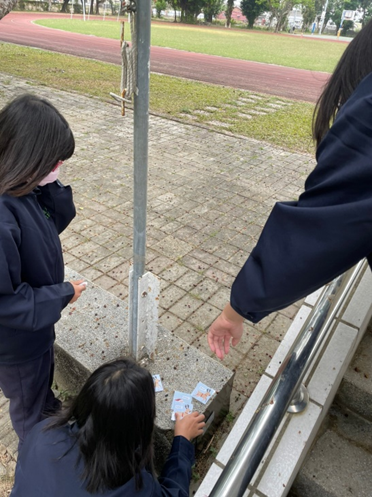 各班門口的Santa英文單字卡學生瘋狂尋寶校園各處的「麋鹿」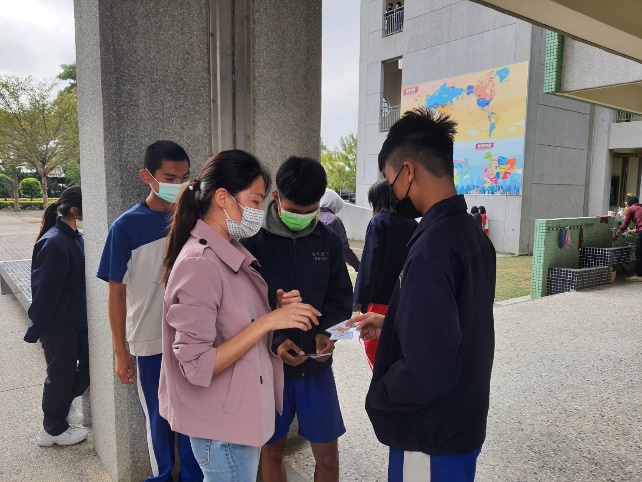 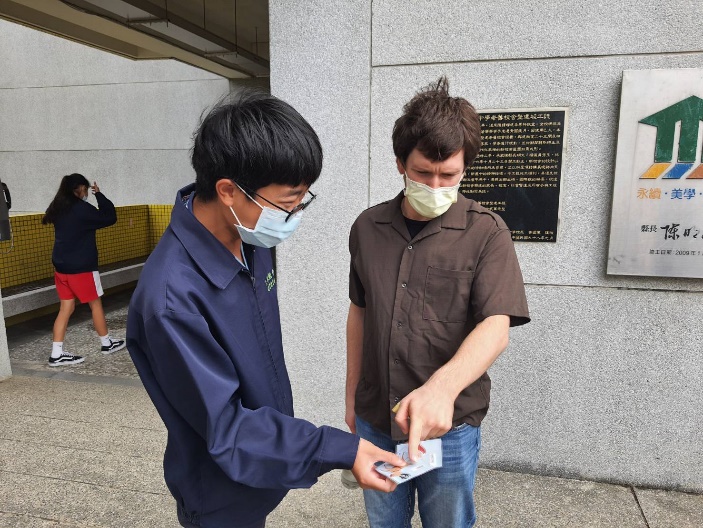 配對成功要唸出該單字學生迅速找到單字配對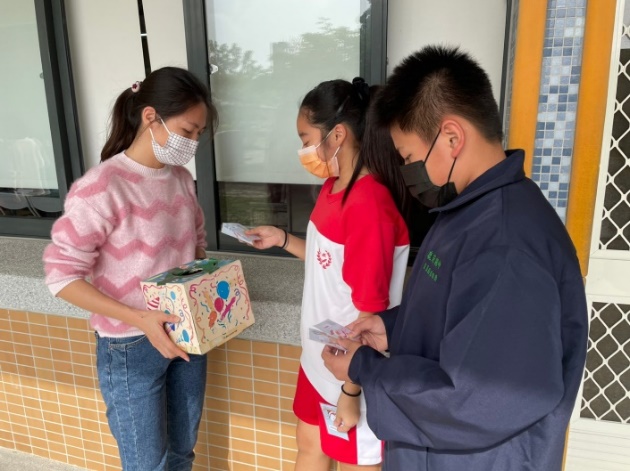 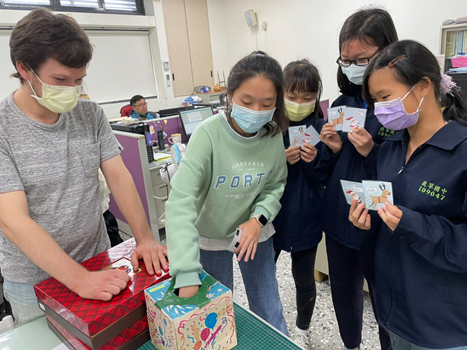 為了拿獎渾身解數的學生單字配對成功者獲抽獎機會一次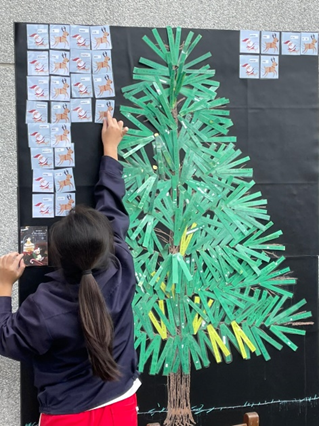 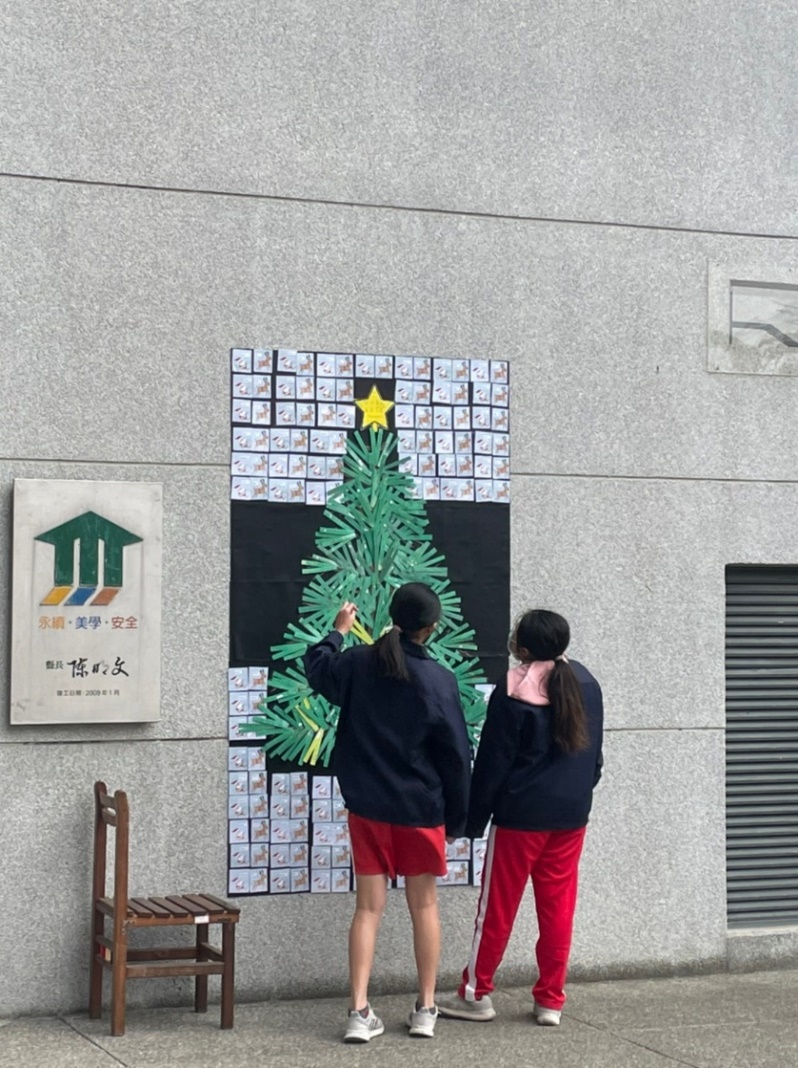 獲獎學生親自布置聖誕樹學生放學時駐足於聖誕樹前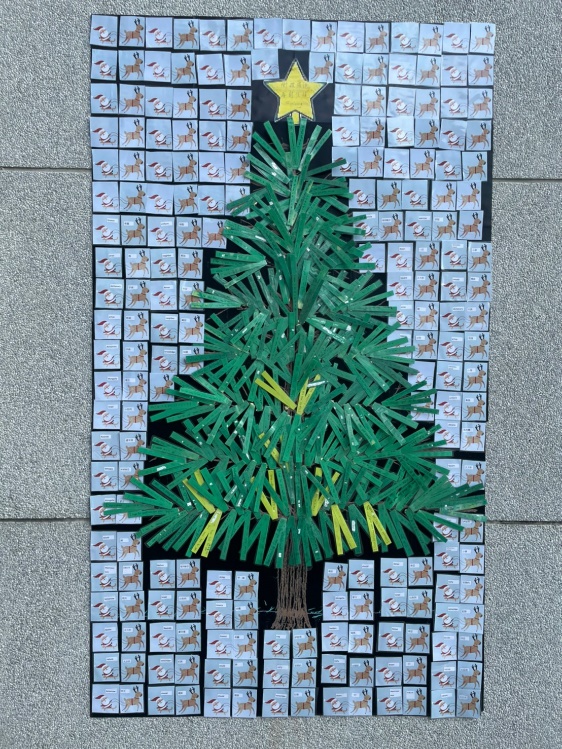 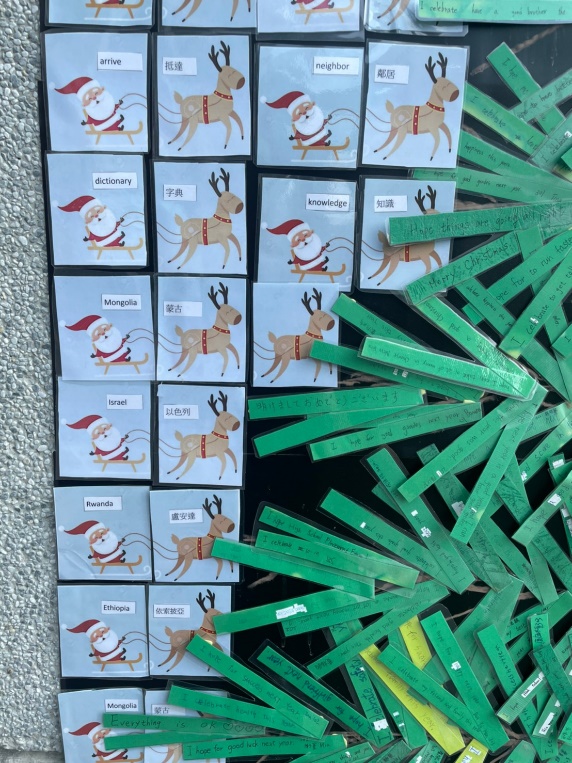 文化角聖誕布置全貌中英單字配對與英文許願「葉」